		Zespół Szkół Chemicznych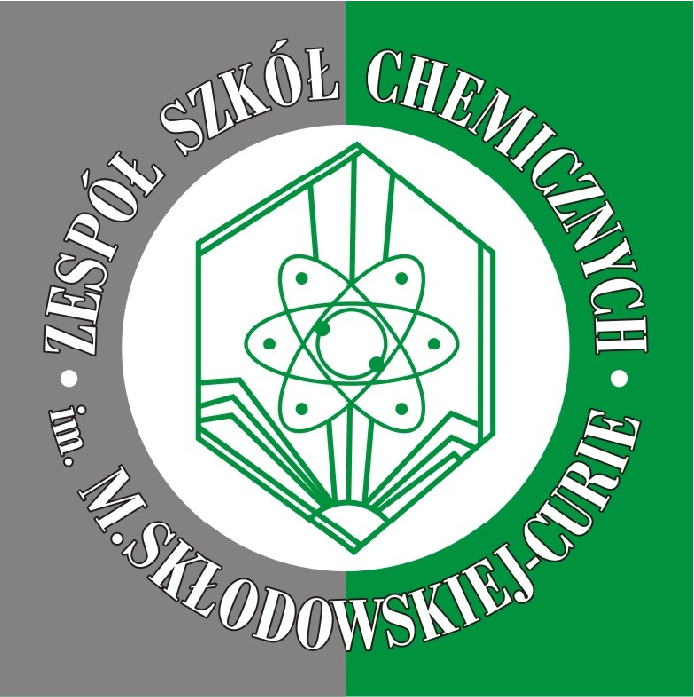 im. Marii Skłodowskiej-Curieul. Bulwary im. marsz. Józefa Piłsudskiego 487-800 WłocławekTel. 054-412-54-00,fax. 054-412-54-29, www.zsch.wek.pl, dnia……………………………………………………………………………………………………………………………………………..………	      	imię i nazwisko rodzica*						………………………………………………………………………………………………………(ulica/numer domu/numer lokalu/kod pocztowy/miejscowość)Dyrekcja Zespołu Szkól Chemicznych we Włocławkuul. Bulwary 487-800 WłocławekWniosek o  wydanie mLegitymacji Usługa mLegitymacji szkolnej dostępna jest dla użytkowników urządzeń mobilnych z systemem operacyjnym Android 6.0 i nowszym oraz iOS w wersji 10.3 i nowszymImię i nazwisko  ucznia   ……………………………………………………………………………………………..………PESEL   Klasa ……………………………………………….……………………….Data urodzenia    …………………………………..…………………	Adres zamieszkania    ……………………………………………………………….………………………………………                                             (ulica/numer domu/numer lokalu/kod pocztowy/miejscowość)Numer legitymacji ………………………………………………………………………………………………….…………                                       podpis**			   	*w przypadku ucznia niepełnoletniego 
** w przypadku ucznia niepełnoletniego podpis rodzica